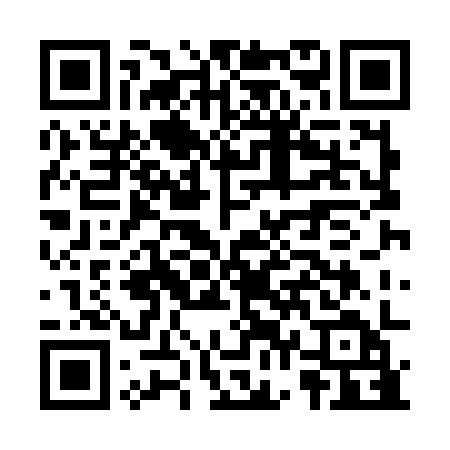 Ramadan times for Balsha, BulgariaMon 11 Mar 2024 - Wed 10 Apr 2024High Latitude Method: Angle Based RulePrayer Calculation Method: Muslim World LeagueAsar Calculation Method: HanafiPrayer times provided by https://www.salahtimes.comDateDayFajrSuhurSunriseDhuhrAsrIftarMaghribIsha11Mon5:115:116:4512:374:426:296:297:5812Tue5:105:106:4412:374:436:306:307:5913Wed5:085:086:4212:364:446:316:318:0014Thu5:065:066:4012:364:456:326:328:0115Fri5:045:046:3812:364:456:346:348:0316Sat5:025:026:3712:354:466:356:358:0417Sun5:005:006:3512:354:476:366:368:0518Mon4:584:586:3312:354:486:376:378:0719Tue4:574:576:3112:354:496:386:388:0820Wed4:554:556:3012:344:506:406:408:0921Thu4:534:536:2812:344:516:416:418:1022Fri4:514:516:2612:344:526:426:428:1223Sat4:494:496:2412:334:536:436:438:1324Sun4:474:476:2312:334:546:446:448:1425Mon4:454:456:2112:334:546:456:458:1626Tue4:434:436:1912:324:556:476:478:1727Wed4:414:416:1712:324:566:486:488:1828Thu4:394:396:1612:324:576:496:498:2029Fri4:374:376:1412:324:586:506:508:2130Sat4:354:356:1212:314:596:516:518:2331Sun5:335:337:101:315:597:527:529:241Mon5:315:317:091:316:007:537:539:252Tue5:295:297:071:306:017:557:559:273Wed5:275:277:051:306:027:567:569:284Thu5:255:257:031:306:037:577:579:305Fri5:235:237:021:306:037:587:589:316Sat5:215:217:001:296:047:597:599:327Sun5:195:196:581:296:058:008:009:348Mon5:175:176:571:296:068:028:029:359Tue5:155:156:551:286:068:038:039:3710Wed5:135:136:531:286:078:048:049:38